МИНИСТЕРСТВО ПРИРОДОПОЛЬЗОВАНИЯ И ЭКОЛОГИИВЛАДИМИРСКОЙ ОБЛАСТИПРИКАЗот 22 ноября 2023 г. N 130-нОБ УТВЕРЖДЕНИИ ПОРЯДКА ОБЩЕСТВЕННОГО ЭКОЛОГИЧЕСКОГО КОНТРОЛЯВ ОБЛАСТИ ОХРАНЫ АТМОСФЕРНОГО ВОЗДУХА НА ТЕРРИТОРИИВЛАДИМИРСКОЙ ОБЛАСТИВ соответствии со статьей 26 Федерального закона от 04.05.1999 N 96-ФЗ "Об охране атмосферного воздуха", статьей 2 Закона Владимирской области от 30.11.2004 N 202-ОЗ "Об основных направлениях деятельности органов государственной власти Владимирской области в сфере природопользования и охраны окружающей среды", постановлением Правительства Владимирской области от 16.02.2023 N 80 "Об утверждении Положения о Министерстве природопользования и экологии Владимирской области" приказываю:1. Утвердить Порядок общественного экологического контроля в области охраны атмосферного воздуха на территории Владимирской области согласно приложению.2. Контроль за исполнением настоящего приказа оставляю за собой.И.о. МинистраЮ.В.САМОДУРОВПриложениек приказуМинистерства природопользованияи экологии Владимирской областиот 22.11.2023 N 130-нПОРЯДОКОБЩЕСТВЕННОГО ЭКОЛОГИЧЕСКОГО КОНТРОЛЯ В ОБЛАСТИ ОХРАНЫАТМОСФЕРНОГО ВОЗДУХА НА ТЕРРИТОРИИ ВЛАДИМИРСКОЙ ОБЛАСТИ1. Настоящий Порядок общественного экологического контроля в области охраны атмосферного воздуха на территории Владимирской области разработан в соответствии со статьей 26 Федерального закона от 04.05.1999 N 96-ФЗ "Об охране атмосферного воздуха", статьей 2 Закона Владимирской области от 30.11.2004 N 202-ОЗ "Об основных направлениях деятельности органов государственной власти Владимирской области в сфере природопользования и охраны окружающей среды" и определяет правила осуществления общественного экологического контроля в области охраны атмосферного воздуха на территории Владимирской области.2. Общественный экологический контроль в области охраны атмосферного воздуха (далее - общественный контроль атмосферного воздуха) осуществляется членами общественных и иных некоммерческих объединений в соответствии с их уставами, а также гражданами (далее - субъекты общественного контроля) в формах, предусмотренных законодательством Российской Федерации и законодательством Владимирской области об осуществлении общественного контроля.3. Субъекты общественного контроля при осуществлении общественного контроля атмосферного воздуха:- обязаны соблюдать законодательство Российской Федерации и законодательство Владимирской области об осуществлении общественного контроля;- направляют в исполнительные органы Владимирской области обращения о получении информации о состоянии атмосферного воздуха, его загрязнении, а также об источниках загрязнения атмосферного воздуха и физического воздействия на него;- участвуют в проведении мероприятий по охране атмосферного воздуха и их финансировании;- участвуют в обсуждении вопросов о намечаемой хозяйственной и иной деятельности, которая может оказать негативное воздействие на качество атмосферного воздуха;- участвуют в обсуждении программ Владимирской области в области охраны атмосферного воздуха и внесение в них своих предложений об улучшении его качества;- предъявляют иски о возмещении вреда здоровью и имуществу граждан, окружающей среде, причиненного загрязнением атмосферного воздуха;- имеют право доступа на территории объектов хозяйственной и иной деятельности, имеющих источники загрязнения атмосферного воздуха и физического воздействия на него, в порядке и на условиях, которые установлены законодательством Российской Федерации.4. По результатам общественного контроля атмосферного воздуха субъекты общественного контроля подготавливают итоговый документ.Итоговый документ должен содержать:- основания для проведения общественного контроля атмосферного воздуха;- перечень документов и других материалов, изученных в ходе общественного контроля атмосферного воздуха;- установленные и документально подтвержденные факты и обстоятельства нарушения законодательства об охране атмосферного воздуха;- выводы о результатах общественного контроля атмосферного воздуха и предложения и рекомендации по устранению выявленных нарушений.5. Итоговый документ, подготовленный по результатам общественного контроля атмосферного воздуха, направляется руководителю проверяемых органа или организации, а также размещается субъектами общественного контроля в информационно-телекоммуникационной сети "Интернет".6. При выявлении нарушения требований законодательства Российской Федерации в области охраны атмосферного воздуха итоговый документ направляется в Министерство природопользования и экологии Владимирской области.7. Итоговый документ общественного контроля атмосферного воздуха, представленный в Министерство природопользования и экологии Владимирской области, подлежит обязательному рассмотрению в соответствии с Федеральным законом от 02.05.2006 N 59-ФЗ "О порядке рассмотрения обращений граждан Российской Федерации".8. По результатам рассмотрения итогового документа Министерство природопользования и экологии Владимирской области направляет соответствующим субъектам общественного контроля обоснованный ответ.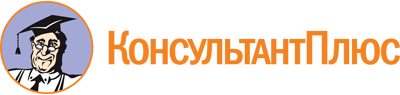 Приказ Министерства природопользования и экологии Владимирской области от 22.11.2023 N 130-н
"Об утверждении Порядка общественного экологического контроля в области охраны атмосферного воздуха на территории Владимирской области"Документ предоставлен КонсультантПлюс

www.consultant.ru

Дата сохранения: 16.06.2024
 